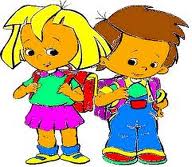 Těšíme se na tebeu zápisu do školyve čtvrtek 4. dubna 2024od 15,00h  do 16,30h v budově Základní školy Těchonín.(k zápisu přineste žádost k přijetí a rodný list, v případě odkladu vyjádření odborného lékařea školského poradenského zařízení, tj. Pedagogicko-psychologické poradny a žádost o odklad)